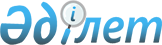 Қазақстан Республикасы Үкіметінің 1995 жылғы 29 желтоқсандағы N 1880 қаулысына өзгерістер енгізу туралы
					
			Күшін жойған
			
			
		
					Қазақстан Республикасы Үкіметінің 2007 жылғы 28 қазандағы N 998 Қаулысы. Күші жойылды – ҚР Үкіметінің 2017 жылғы 27 наурыздағы № 140 қаулысымен.
      Ескерту. Күші жойылды – ҚР Үкіметінің 27.03.2017 жылғы № 140 қаулысымен.
      Қазақстан Республикасының Үкіметі  ҚАУЛЫ ЕТЕДІ : 
      1. "Халықаралық ізгілік көмек мәселелері жөніндегі комиссия туралы" Қазақстан Республикасы Үкіметінің 1995 жылғы 29 желтоқсандағы N 1880  қаулысына (Қазақстан Республикасының ПҮАЖ-ы, 1995 ж., N 41, 512-құжат) мынадай өзгерістер енгізілсін: 
      көрсетілген қаулымен бекітілген Халықаралық ізгілік көмек мәселелері жөніндегі комиссияның құрамына: 
      Храпунов Виктор Вячеславович - Қазақстан Республикасының Төтенше жағдайлар министрі, төраға; 
      Құсайынов Марат Әпсеметұлы - Қазақстан Республикасының Экономика және бюджеттік жоспарлау вице-министрі, төрағаның орынбасары; 
      Саудабаев Дәулет Советұлы - Қазақстан Республикасының Қаржы вице-министрі; 
      Құрманов Алмас Мұхаметкәрімұлы - Қазақстан Республикасының Еңбек және халықты әлеуметтік қорғау вице-министрі; 
      көрсетілген құрамнан Мусин Аслан Есболайұлы, Сабдалин Абылай Қиялұлы, Әріпханов Айдар Әбдіразахұлы, Сұлтанов Бақыт Тұрлыханұлы шығарылсын. 
      2. Осы қаулы қол қойылған күнінен бастап қолданысқа енгізіледі. 
					© 2012. Қазақстан Республикасы Әділет министрлігінің «Қазақстан Республикасының Заңнама және құқықтық ақпарат институты» ШЖҚ РМК
				
Қазақстан Республикасының
Премьер-Министрі